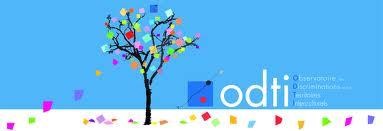  Objectifs pédagogiques : S’approprier et approfondir un savoir de base, Savoir évaluer et au besoin orienter les situations complexes pour apporter de meilleures réponses aux ressortissants étrangers dans leurs démarches, Agir de manière adaptée face aux décisions de rejet ou d’ajournement.Date :  Le Jeudi 14/03/2019 - Grenoble – Résidence Sociale ODTI – 7 Place Edmond Arnaud (arrêt de tram Notre Dame Musée) – 38000 - 1 journée de formation professionnelle continue de 9H à 12H et de 14H à 17H -  220 euros (exo TVA). Référents et Intervenants : Monsieur Elias BOUANANI, responsable du pôle juridique ressources (Tél : 04.76.44.99.51 / Email : eliasbouanani@odti.fr) et Madame Nadège ROBIN, juriste près du service juridique de l’ODTI (Tél : 04.76.44.99.58 / Email : nadegerobin@odti.fr). Destinataires de la formation : Acteurs institutionnels (privés, publics, associatifs…), personnels des établissements sanitaires, sociaux et médicaux sociaux. Techniques d’intervention et supports pédagogiques : Séances de formation en salle animées par les juristes de l’ODTI (Monsieur Elias BOUANANI et Madame Nadège ROBIN), études de cas concrets, exposés théoriques, power point, paper-board, remise d’un document de synthèse du contenu de la formation. Programme :     IntroductionDéfinition de la nationalité françaiseBref historique de la nationalité française   L’attribution de la nationalité françaisePar filiationPar naissance en France    L’acquisition de la nationalité françaisePar le mariagePar la naissance et la résidence en France (article 21-7 CC)Le titre d’identité républicainLa réclamation de nationalité de l’enfant adopté ou recueilliLa possession d’état de français (article 21-13 CC)La réintégration par déclaration :Procédure réservée aux anciens Français d’origine (article 24-2 CC)Mineurs saisis par la Convention de StrasbourgDescendants de Français établis à l’étranger (article 21-14 CC)L’acquisition de la nationalité française par décision de l’autorité publiqueL’enquêteLa procédureLes effets de l’acquisition de la nationalité françaiseL’effet collectif de l’acquisition de la nationalitéL’état civil des personnes ayant acquis la nationalité françaiseL’effet sur la nationalité d’origineLa perte de la nationalité françaiseLa preuve de la nationalité françaiseLe certificat de nationalité françaiseLes actes d’état civil  Les 25 critères de discrimination et les outils de lutteEtat des lieuxComprendre les phénomènes discriminatoires dans leur processus et leurs effetsMéthode de lutte et de contournement des discriminationsAuto évaluation de fin de formation par des exercices    pratiques. L’ODTI est agréé au titre de la formation permanente (n° de déclaration d’activité : 82380526638) Formations organisées également sur demande en intra ou pour plusieurs structures d’un territoire. Nous contacter. Observatoire sur les Discriminations et les Territoires Interculturels Association Loi 1901 – 7 Place Edmond Arnaud – 38000 Grenoble  04.76.42.60.45 – Fax 04.76.01.02.46 –observatoire @odti.fr L’ACCES A LA CITOYENNETE FRANCAISE ET LES MOYENS DE LUTTE CONTRE LES DISCRIMINATIONS (1 journée)